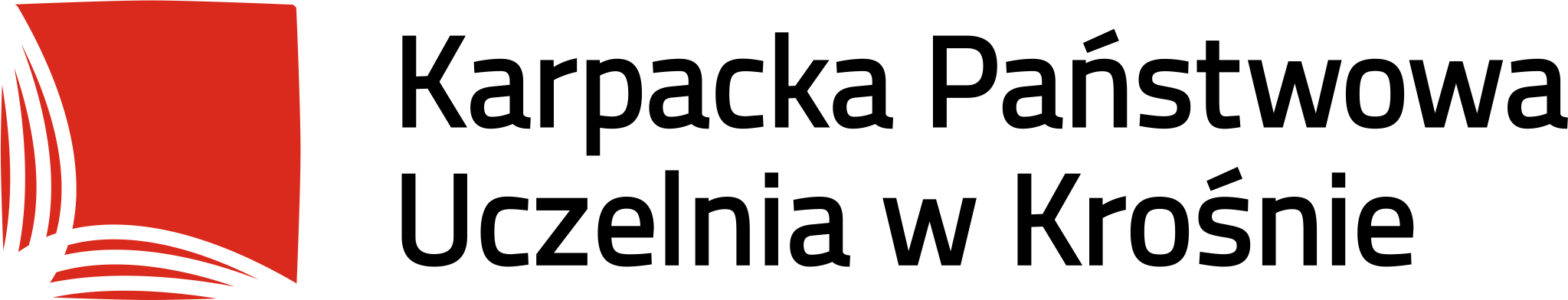 Załącznik nr 1 do Regulaminu wykorzystania środków na stypendia za wyniki w naucez Funduszu Stypendialnego im. Stanisława Pigonia dla studentów Karpackiej Państwowej Uczelni w KrośnieWniosek studenta o przyznanie stypendium za wyniki w nauce z Funduszu stypendialnego im. Stanisława Pigonia w roku akademickim …………….Dane osobowe studenta ubiegającego się o przyznanie stypendium:Imię i nazwisko ….………………………………………..…………………………………..PESEL ………………………………………………………………………………………Kierunek studiów………………………………………………………………...……………..Numer albumu ……………………………………………………………………………...…Rok studiów…………………………………………………………………..…………….…Telefon………………………………………………………………………..………………Adres e-mail ………………………………………………………………...……………..….Informacja o uzyskanej średniej ocen (wypełnia sekretariat instytutu):Zaświadczam, że Pan/Pani ………………………………………….., nr albumu…………, w roku akademickim …………………….:został/została wpisany/a na ..….. semestr studiów stacjonarnych/niestacjonarnych* na kierunku ……………………………………………………………………………….,uzyskał w poprzednim roku akademickim średnią ocen liczoną ze wszystkich ocen końcowych z przedmiotów objętych planem studiów i programem nauczania na danym kierunku (wynik wyliczany jest do dwóch miejsc po przecinku bez zaokrąglania) wynoszącą: ………………;do końca poprzedniego roku akademickiego wypełnił wszystkie warunki przewidziane regulaminem studiów oraz planem studiów i programem nauczania, wymagane do zaliczenia roku studiów na danym kierunku studiów, w terminie przewidzianym organizacją studiów;nie posiada zaległości w realizacji planu studiów i programu nauczania przenoszonej na rok kolejny;jest wpisany na rok akademicki, na którym wnioskuje o przyznanie stypendium;ukończył studia I stopnia z dniem (dotyczy studentów II stopnia)  …………………….								……………………………………								(podpis pracownika sekretariatu instytutu)Wyniki w nauceOświadczenie osoby składającej wniosekJa niżej podpisany/a oświadczam, że:Zapoznałem/łam się z Regulaminem przyznawania stypendiów za wyniki w nauce z Funduszu Stypendialnego im. Stanisława Pigonia dla studentów Karpackiej Państwowej Uczelni w KrośnieJestem świadomy/a odpowiedzialności karnej za udzielenie nieprawdziwych informacji (art. 233 § 1 Kodeksu Karnego  Dz.U. 2020, poz. 1444), odpowiedzialności na podstawie art. 286 § 1 Kodeksu Karnego oraz odpowiedzialności cywilno-prawnej i dyscyplinarnej na podstawie art. 307 ustawy Prawo o Szkolnictwie Wyższym i Nauce (Dz. U. z 2021 r. poz. 478, ze zm.), oświadczam, że dane zawarte we wniosku są prawdziwe.Wyrażam zgodę na przetwarzanie moich danych osobowych w celu realizacji zadań związanych z ubieganiem się o przyznanie stypendium z Funduszu stypendialnego im. Stanisława Pigonia.………………………………………….(data, podpis osoby składającej wniosek)Klauzula informacyjnaZgodnie z art. 13 Rozporządzenia Parlamentu Europejskiego i Rady (UE) 2016/679 z dnia 27 kwietnia 2016 r. w sprawie ochrony osób fizycznych w związku z przetwarzaniem danych osobowych i w sprawie swobodnego przepływu takich danych oraz uchylenia dyrektywy 95/46/WE (Dz. Urz. UE L 119 z 4.5.2016), zwanego dalej Rozporządzeniem, informujemy, że:Administratorem Pan/Pani danych osobowych jest Karpacka Państwowa Uczelnia w Krośnie z siedzibą w: Rynek 1, 38-400 Krosno.Administrator powołał Inspektora ochrony danych, z którym można się skontaktować się na adres e-mail: ochrona.danych@kpu.krosno.pl lub pod numerem telefonu (13) 43 755 14.Dane osobowe przetwarzane będą w celu realizacji zadań związanych z ubieganiem się
o przyznanie stypendium z Funduszu stypendialnego im. Stanisława Pigonia. Dane osobowe będą przetwarzane na podstawie art. 6 ust. 1 lit. a Rozporządzenia, tj. na podstawie udzielonej zgody.Administrator będzie przekazywał Pana/Pani dane osobowe wyłącznie podmiotom działającym na podstawie przepisów prawa.Administrator nie będzie przekazywał Pana/Pani danych do państw trzecich i organizacji międzynarodowych.Dane osobowe przechowywane będą przez Administratora przez okres wykonywania czynności określonych w p. 3, a następnie zgodnie z obowiązującą w Karpackiej Państwowej Uczelni
w Krośnie Instrukcją kancelaryjną oraz przepisami o archiwizacji dokumentów. Przysługuje Panu/Pani prawo do żądania od Administratora dostępu do danych osobowych, prawo do sprostowania danych osobowych, żądania od Administratora ograniczenia przetwarzania danych osobowych, prawo do przenoszenia osobowych, prawo do usunięcia danych.Przysługuje Panu/Pani prawo do wniesienia skargi do Prezesa Urzędu Ochrony Danych Osobowych, z siedzibą: ul. Stawki 2, 00-193 Warszawa.Podanie przez Pana/Pani danych osobowych jest dobrowolne ale niezbędne do realizacji celów określonych w pkt. 3. Administrator nie będzie prowadził zautomatyzowanego podejmowania decyzji w związku 
z przetwarzaniem danych osobowych.Postanowienie KomisjiKomisja postanawia wnioskować do Rektora o przyznanie/nieprzyznanie*
ww. studentowi stypendium z Funduszu stypendialnego im. Stanisława Pigonia. Informacja o proponowanej wysokości stypendium:		………………………………………………………………………………………..Krosno, dnia ………………………..			………………………………………								 (podpis przewodniczącego Komisji)niewłaściwe skreślićL.p.Rodzaj osiągnięćOpis osiągnięć (wpisuje student)Opis osiągnięć (wpisuje student)Potwierdzenie osiągnięć (wykaz załączników do wniosku)Liczba przyznanych punktów (wypełnia  Uczelnia)1Średnia ocen
z roku studiów poprzedzającego rok, w którym składany jest wniosek 2Rozpoczęcie lub zrealizowanie projektu badawczo-naukowego powiązanego 
z prowadzonymi w Uczelni kierunkami studiów, publikacje artykułów naukowych, udział w konferencjach naukowych, innowacyjne działania naukowo-badawcze prowadzone w ramach działalności studenckich kół naukowych3Udział
w badaniach naukowych stanowiących podstawę pracy licencjackiej/inżynierskiej lub magisterskiej studenta, która przyczyniła się do zwiększenia dorobku badawczego Uczelni (a w przypadku przedłożenia osiągnięć uzyskanych na innej uczelni dodatkowo pozytywna opinia, że dotychczasowe badania mogą by kontynuowane
w KPU
w Krośnie)Łączna liczba punktów: Łączna liczba punktów: Łączna liczba punktów: Łączna liczba punktów: Łączna liczba punktów: 